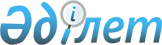 О внесении изменений в постановление акимата Жамбылской области от 1 июля 2023 года № 124 "Об утверждении государственного образовательного заказа на подготовку кадров с высшим и послевузовским образованием на 2023-2024 учебный год"Постановление акимата Жамбылской области от 22 ноября 2023 года № 225. Зарегистрировано Департаментом юстиции Жамбылской области от 27 ноября 2023 года № 5120
      Акимат Жамбылской области ПОСТАНОВЛЯЕТ:
      1. Внести в постановление акимата Жамбылской области от 1 июля 2023 года № 124 "Об утверждении государственного образовательного заказа на подготовку кадров с высшим и послевузовским образованием на 2023-2024 учебный год" (зарегистрировано в Реестре государственной регистрации нормативных правовых актов за № 5055-08) следующие изменения:
      приложения 1, 2 к указанному постановлению изложить в новой редакции согласно приложениям 1, 2 к настоящему постановлению.
      2. Коммунальному государственному учреждению "Управление образования акимата Жамбылской области" в установленном законодательством порядке обеспечить:
      1) государственную регистрацию настоящего постановления в органах юстиции;
      2) размещение настоящего постановления на интернет-ресурсе акимата Жамбылской области.
      3. Контроль за исполнением настоящего постановления возложить на курирующего заместителя акима области.
      4. Настоящее постановление вводится в действие по истечении десяти календарных дней после дня его первого официального опубликования Государственный образовательный заказ на подготовку кадров с высшим образованием (бакалавриат) на 2023-2024 учебный год (за счет местного бюджета) Государственный образовательный заказ на подготовку кадров с послевузовским образованием (резидентура) на 2023-2024 учебный год (за счет местного бюджета)
					© 2012. РГП на ПХВ «Институт законодательства и правовой информации Республики Казахстан» Министерства юстиции Республики Казахстан
				
      Аким Жамбылской области 

Е. Карашукеев
Приложение 1 к постановлению
акимата Жамбылской области
от 22 ноября 2023 года № 225
№
Код и классификация области образования
Код и классификация направлений подготовки
Код и и наименование группы образовательных программ
Объем государственного образовательного заказа на 2023-2024 учебный год (количество мест)
Средняя стоимость расходов на обучение 1 студента за учебный год (тенге) очное обучение (полное обучение)
Средняя стоимость расходов на обучение 1 студента за учебный год (тенге) очное обучение (полное обучение)
Средняя стоимость расходов на обучение 1 студента за учебный год (тенге) очное обучение (сокращенное обучение)
Средняя стоимость расходов на обучение 1 студента за учебный год (тенге) очное обучение (сокращенное обучение)
№
Код и классификация области образования
Код и классификация направлений подготовки
Код и и наименование группы образовательных программ
Объем государственного образовательного заказа на 2023-2024 учебный год (количество мест)
организации высшего и (или) послевузовского образования с особым статусом
другие организации высшего и (или) послевузовского образования
организации высшего и (или) послевузовского образования с особым статусом
другие организации высшего и (или) послевузовского образования
1
6B01 Педагогические науки
6В015 Подготовка учителей по естественнонаучным предметам
В010 Подготовка учителей физики
10
1010900
901000
2
6В08 Сельское хозяйство и биоресурсы
6В086 Водные ресурсы и водопользования
В082 Водные ресурсы и водопользования
9
826900
742700
3
6B02 Искусство и гуманитарные науки
6B021 Искусство
В028 Хореография
11
1049300
922500
Обучение по программе двухдипломного образования (сокращенное обучение)
Обучение по программе двухдипломного образования (сокращенное обучение)
Обучение по программе двухдипломного образования (сокращенное обучение)
Обучение по программе двухдипломного образования (сокращенное обучение)
Обучение по программе двухдипломного образования (сокращенное обучение)
Обучение по программе двухдипломного образования (сокращенное обучение)
Обучение по программе двухдипломного образования (сокращенное обучение)
Обучение по программе двухдипломного образования (сокращенное обучение)
4
6B07 Инженерные, обрабатывающие и строительные отрасли
6B071 Инженерия и инженерное дело
В060 Химическая инженерия и процессы
25
1332480
Всего
Всего
Всего
55
-
-
-
-Приложение 2 к постановлению
акимата Жамбылской области
от 22 ноября 2023 года № 225
№
Код и классификация направлений подготовки
Код и наименование группы образовательных программ
Объем государственного образовательного заказа на 2023-2024 учебный год (количество мест)
Средняя стоимость расходов на обучение 1 врача-резидента в год (тенге) очное обучение
Средняя стоимость расходов на обучение 1 врача-резидента в год (тенге) очное обучение
№
Код и классификация направлений подготовки
Код и наименование группы образовательных программ
Объем государственного образовательного заказа на 2023-2024 учебный год (количество мест)
организации высшего и (или) послевузовского образования с особым статусом
другие организации высшего и (или) послевузовского образования
7R01 Здравоохранение (медицина)
7R01 Здравоохранение (медицина)
7R01 Здравоохранение (медицина)
7R01 Здравоохранение (медицина)
7R01 Здравоохранение (медицина)
7R01 Здравоохранение (медицина)
1
7R011 Здравоохранение
R013 Психиатрия взрослая, детская
5
1939900
1398900
1
7R011 Здравоохранение
R031 Неонатология
5
1939900
1398900
1
7R011 Здравоохранение
R001 Кардиология взрослая, детская
5
1939900
1398900
1
7R011 Здравоохранение
R017 Анестезиология и реаниматология взрослая, детская
5
1939900
1398900
1
7R011 Здравоохранение
R018 Кардиохирургия взрослая, детская
3
1939900
1398900
1
7R011 Здравоохранение
R020 Нейрохирургия взрослая, детская
2
1939900
1398900
1
7R011 Здравоохранение
R039 Терапия
5
1939900
1398900
1
7R011 Здравоохранение
R050 Патологическая анатомия
5
1939900
1398900
1
Всего
Всего
35
-
-